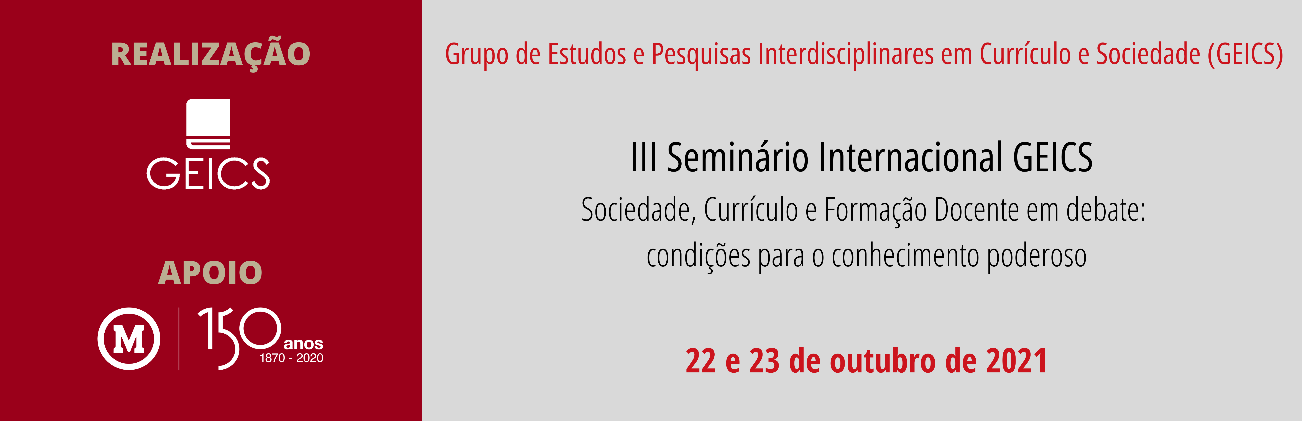 NORMAS PARA ELABORAÇÃO DE RESUMO O texto do resumo expandido deverá conter entre 12.000 (mínimo) a 15.000 (máximo) caracteres com espaços, incluindo na contagem: (i) Título do trabalho; (ii) resumo até 200 palavras, seguido das palavras-chave; (iii) texto do trabalho; (iv) notas de rodapé; (v) referências; (vi) quadros ou tabelas. O trabalho deve ser estar em formato PDF, tamanho do papel: A4 (210 x 297 mm), com orientação retrato, margens superior, inferior, esquerda e direita de 2,0 cm. Espaçamento 1,5 entre as linhas.Numerar as páginas abaixo e à direita.Não haverá notas de rodapé.Fonte: Arial, tamanho 11, para autores, títulos e texto.Imagens: devem ser centralizadas e, preferencialmente, convertidas para o formato “jpg” antes de serem inseridas no texto do Word.Os gráficos devem ser inseridos no texto do Word como figuras (copiar, colar especial, figura do Excel Objeto) e centralizados.Tabelas: devem ser digitadas no texto do Word, de modo a ficarem independentes dos aplicativos- fonte (tais como Excel).Os tópicos devem ser separados do final do texto anterior por um espaço.Todos os tópicos (RESUMO, PALAVRAS-CHAVE, etc.) deverão ser escritos em letras maiúsculas, em negrito, alinhamento justificado (alinhado à esquerda e à direita). Não deverá existir parágrafo no texto.TÍTULO DO TRABALHO: LETRAS MAIÚSCULAS, UTILIZANDO FONTE ARIAL, TAMANHO 12, EM NEGRITO, CENTRALIZADO. MÁXIMO DE 20 PALAVRAS. Nomes dos autores, completo e sem abreviaturas, Fonte Arial, Tamanho 10, Texto centralizado. Identificação dos autores com email dos autores e nome da instituição.SOBRENOME, Nome do Autor1; SOBRENOME, Nome do autor2; SOBRENOME, Nome do autor31Instituição de ensino (abreviatura do nome da instituição) e e-mail.2Instituição de ensino (abreviatura do nome da instituição) e e-mail.3Instituição de ensino (abreviatura do nome da instituição) e e-mail.RESUMOInserir aqui o resumo do trabalho, com fonte Arial tamanho 11, justificado, em parágrafo único, com espaçamento de 1,5 entre as linhas. Deve conter, com breves e concretas informações sobre a Introdução, a justificativa, os objetivos, métodos, resultados e conclusões do trabalho e sem inclusão de tabelas, equações, desenhos e figuras. PALAVRAS-CHAVE: máximo quatro, separadas por ponto e vírgula, dispostas em sequência, na mesma linha, fonte Arial tamanho 11, justificadas.INTRODUÇÃOJustificar o problema estudado e os objetivos de forma clara, utilizando-se revisão de literatura. METODOLOGIAA seção Metodologia deve ser concisa, mas suficientemente clara, de modo que o leitor entenda e possa reproduzir os procedimentos utilizados. Deve conter as referências da metodologia de estudo.DESENVOLVIMENTO, FUNDAMENTAÇÃO TEÓRICA, RESULTADOS E DISCUSSÕESA seção Resultados e Discussão deve conter os dados obtidos de forma clara e concisa. A discussão dos resultados, sejam eles com pesquisas experimentais, empíricas, documentais e bibliográficas deve estar baseada e comparada com a literatura utilizada no trabalho de pesquisa, indicando sua relevância, vantagens e possíveis limitações, apontando reflexões e novos caminhos. REFERÊNCIAS BIBLIOGRÁFICASNa seção Referências devem ser listados apenas os trabalhos mencionados no texto, em ordem alfabética do sobrenome, pelo primeiro autor. Dois ou mais autores, separar por ponto e vírgula. Os títulos dos periódicos não devem ser abreviados. A ordem dos itens em cada referência deve obedecer às normas vigentes da Associação Brasileira de Normas Técnicas – ABNT.SOBRENOME, Nome. Título do livro. 1.ed. Cidade: Editora, Ano.SOBRENOME, Nome. Título do livro: subtítulo, quando houver.1.ed. Cidade: Editora, Ano.SOBRENOME, Nome1; SOBRENOME, Nome2; SOBRENOME, Nome3. Título do livro: subtítulo, quando houver.1.ed. Cidade: Editora, Ano.SOBRENOME, Nome. Título do capítulo. In: SOBRENOME, Nome. Título do livro: subtítulo, quando houver.1.ed. Cidade: Editora, Ano.SOBRENOME, Nome. Título do artigo. Título do periódico, v.1, n.1, p.0-0, Ano.SOBRENOME, Nome. Título da Tese. Ano. Número de folhas. Tese (Doutorado em...) – Nome da Instituição, Nome da Universidade, Localidade.SOBRENOME, Nome. Título do documento eletrônico. Ano (quando houver). Disponível em: <http://www.nomedosite.com.br>. Acesso em: dd.mm.aaa